 УКРАЇНА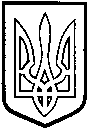 ТОМАШПІЛЬСЬКА РАЙОННА ДЕРЖАВНА АДМІНІСТРАЦІЯВІННИЦЬКОЇ  ОБЛАСТІРОЗПОРЯДЖЕННЯ06 грудня 2019 року             смт Томашпіль                               № 268Про перенесення робочого дня  у 2020 роціВідповідно до статті 67 Кодексу законів про працю України, розпорядження Кабінету Міністрів України від 23 жовтня 2019 року № 995-р, розпорядження голови обласної державної адміністрації від 28 листопада 2019 року № 913«Про перенесення робочих днів у 2020 році» за погодженням з профспілковим комітетом працівників Томашпільської районної державної адміністрації, з метою забезпечення раціонального використання робочого часу і створення сприятливих умов для святкування у 2020 році 7 січня – Різдва Христового:1.Перенести у 2020 році для працівників районної державної адміністрації робочий день з:понеділка 6січня - на суботу 11 січня.2.Контроль за виконання цього розпорядження покласти на керівника апарату районної державної адміністрації Калася В.І.Голова районної державної                                адміністрації                                                                О.ЗАКОРЧЕННИЙБоднар В.І.2-14-45